様式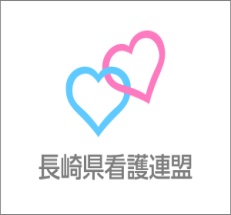 提出期限：翌月１０日まで１．各種会議(役員会・協議会・連絡会)※開催毎に、別紙（様式２）の会議報告書を提出して下さい！２．研修会※開催毎に、別紙（様式３）の①研修会報告書・②基礎研修参加者名簿を提出して下さい！３．施設訪問※訪問毎に、別紙（様式４）の施設訪問報告書を提出して下さい！４．政治活動（外部行事・活動を含む）※議員の所属は、首長及び国会議員（衆・参議院）、地方議員（市町村・県会議員）を書く。５．その他支部活動の状況月日(曜日)名称場所出席者数月日(曜日)場所講師氏名・協力者氏名月日(曜日)訪問施設名訪問者氏名月日(曜日)行事名称議員氏名（※所属）支部出席者氏名(役職)